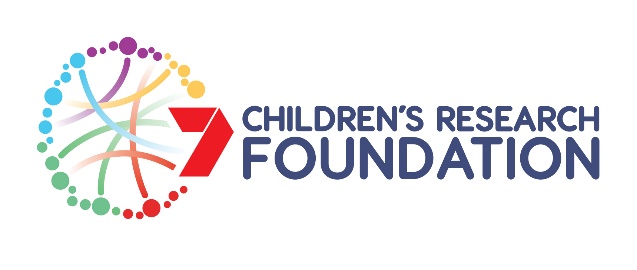 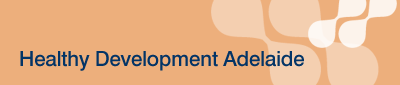 Healthy Development Adelaide and Channel 7 Children’s Research Foundation PhD Excellence Award 2019HDA ApplicationClosing date: 5.00pm Tuesday 8 January 2019Submission Date:ApplicantApplicantApplicantApplicantApplicantApplicantSurname:First Name:PhD StudentPhD commencement (dd/mm/yyyy): PhD commencement (dd/mm/yyyy): PhD commencement (dd/mm/yyyy): PhD commencement (dd/mm/yyyy): PhD commencement (dd/mm/yyyy): Full name of scholarship awarded:Full name of scholarship awarded:Full name of scholarship awarded:Full name of scholarship awarded:Full name of scholarship awarded:University and Department/sTelephone:Email:Primary/ principal supervisor:Telephone & email:Co-supervisorsInstitution & contact emailPhD Project TitlePhD Project TitlePhD Project TitlePhD Project TitlePhD Project TitlePhD Project TitleProvide a title hereProvide a title hereProvide a title hereProvide a title hereProvide a title hereProvide a title herePhD Project & relevance to HDAPhD Project & relevance to HDAPhD Project & relevance to HDAPhD Project & relevance to HDAPhD Project & relevance to HDAPhD Project & relevance to HDAProvide a brief description ‘in lay terms’ of your research project, and indicate how it aligns with the theme of Healthy Development. Provide also a brief statement of how your research project and/or supervisory team meet the multidisciplinary criterion required for this scholarship. (250-350 words) Provide a brief description ‘in lay terms’ of your research project, and indicate how it aligns with the theme of Healthy Development. Provide also a brief statement of how your research project and/or supervisory team meet the multidisciplinary criterion required for this scholarship. (250-350 words) Provide a brief description ‘in lay terms’ of your research project, and indicate how it aligns with the theme of Healthy Development. Provide also a brief statement of how your research project and/or supervisory team meet the multidisciplinary criterion required for this scholarship. (250-350 words) Provide a brief description ‘in lay terms’ of your research project, and indicate how it aligns with the theme of Healthy Development. Provide also a brief statement of how your research project and/or supervisory team meet the multidisciplinary criterion required for this scholarship. (250-350 words) Provide a brief description ‘in lay terms’ of your research project, and indicate how it aligns with the theme of Healthy Development. Provide also a brief statement of how your research project and/or supervisory team meet the multidisciplinary criterion required for this scholarship. (250-350 words) Provide a brief description ‘in lay terms’ of your research project, and indicate how it aligns with the theme of Healthy Development. Provide also a brief statement of how your research project and/or supervisory team meet the multidisciplinary criterion required for this scholarship. (250-350 words) Name of Applicant Name of Applicant Signature of Applicant Signature of Applicant Signature of Applicant DateName of Primary HDA Supervisor Name of Primary HDA Supervisor Signature of Primary SupervisorSignature of Primary SupervisorSignature of Primary SupervisorDate